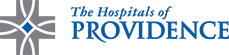 The Hospitals of ProvidenceCOVID-19 AttestationPlease read each of the following statements and sign and date.1a.	I attest that I have not traveled 100 miles outside of the El Paso area in the past 14 days OR1b.	I attest that I have traveled 100 miles outside the El Paso area and have quarantined for at least 14 days with no symptoms of COVID-192.	I currently do not have any symptoms of the COVID-19 virus.3. 	I attest that if I begin to show symptoms of COVID-19 I will not enter any Hospitals of Providence facility and inform the Office of Medical Education immediately at 915-270-0700.4.	I attest that I will follow all protocols established by The Hospitals of Providence during my education experience including not enter any patient room that requires the use of PPE.______________________________________			___________________Signature							Date